Year 8 revisionPLC Use this PLC to help focus your revision. RAG your understanding. Red – I don’t know this topicAmber – I have some understanding but I am still a little unsureGreen – I am confident about this topicBritish Empire & Slave TradeBritish Empire & Slave TradeBritish Empire & Slave TradeBritish Empire & Slave TradeTopicRedAmberGreenI can define the terms Empire and ColonyI can give examples of countries that were in the British EmpireI can describe the benefits of the British EmpireI can describe the drawbacks of the British EmpireI can define the term slaveryI can describe triangular trade and how it workedI can describe conditions on the Middle PassageI can describe a slave auctionI can describe what life was like on the plantationsI can give examples of punishments used on the slavesThe Suffragettes and First World WarThe Suffragettes and First World WarThe Suffragettes and First World WarThe Suffragettes and First World WarTopicRedAmberGreenI can explain why women wanted the voteI can explain the difference between the Suffragettes and SuffragistsI can give examples of the methods used by the Suffragettes to get the voteI can explain why the First World War broke outI can explain why men joined up in 1914I can label the key features of a First World War TrenchI can describe weapons used in the First World WarI know what it meant by ‘Going over the top’SkillsSkillsSkillsSkillsI can explain why something happensI can analyse a source to explain the utility of itI can use PEE structureI can identify differences in interpretations of events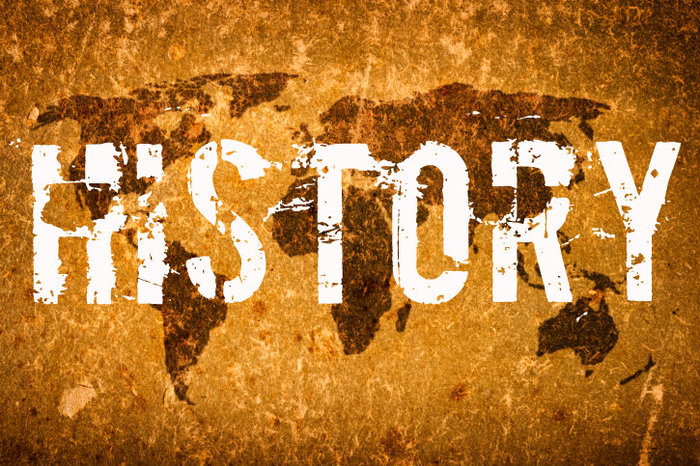 